Saturday, June 15, 2024Will County Sheriff’s Office16911 W. Laraway Rd, Suite 101, 2nd floorJoliet, IL 60433Class begins at 0800Class ends by 1700 Presented by certified instructors Ralph & Ellen KuchenbrodAll First Responders are invited and there are no prerequisites. You must have the book or phone app, Lost Person Behavior by Robert Koester (the book is easier to use in class) plus a map exercises folder (or the Practical Map Exercises workbook). Lost Person Behavior is $30 and the folder is $10. There is no charge for the class itself.Registration is required by June 12. Fill out the registration form below, cut it off, and mail it along with a check made out to Ellen Kuchenbrod to 507 Deerpath St., Tolono, IL 61880. Questions? Contact Ralph Kuchenbrod at LNTsherpa@gmail.com or 217-778-1059. Bring both your books if you already have them. Bring paper & a pen.-------------------------------------------------------------------------------------------------------------------Name _________________________________ Email ______________________________Address ___________________________________ Phone __________________________Agency you are affiliated with _________________________________________________Lost Person Behavior Book (add $30 if needed) 	 				 ___________Map exercises folder (add $10 if needed)						 ___________									Total Included:    $	____________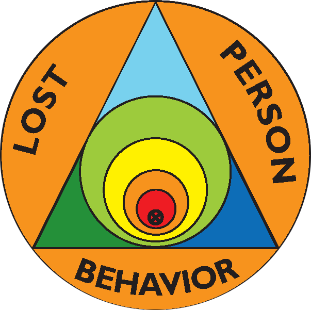 Lost Person BehaviorCertification Class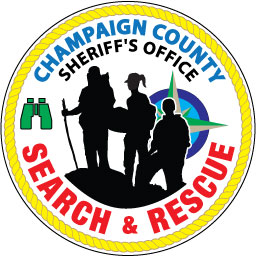 